     PASSO A PASSO PARA TRAMITAÇÃO ACADÊMICA E DIPLOMÁTICA - 2020MESTRADOS E DOUTORADOS ALUNOS BRASILEIROS 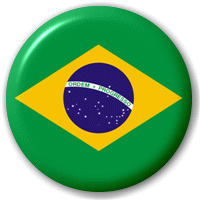 ETAPA – HABILITAÇÃO DIPLOMÁTICA REALIZADA NO PARAGUAIProvidenciar os documentos abaixo, para efetivar o visto de residência permanente – Este procedimento deverá ser feito no primeiro período ou no máximo até o segundo período. O estudante mesmo permanecendo poucos dias na República Paraguaia não pode permanecer na condição de turista (Lei Paraguaia nº 978/96).Visto de Residência Permanente (validade de 10 anos) - documento obrigatório pelo ministério das relações exteriores e fundamental para reconhecimento do título no Brasil, pois é a comprovação junto as universidades brasileiras que o curso se realizou no exterior. (Lei Paraguaia Nº 9781/96). Obs.: O melhor para a convalidação do título é que o vista seja efetivado no primeiro período de aulas, mas caso não consiga fazer, você pode providenciar tudo para fazer no segundo período e quando for fazer a defesa solicita um declaração de Movimento Migratório.1.	Cópia de Documento de Identidade original 1.1 Deve ser autenticada em cartório paraguaio, será feito por despachante no Paraguai.2.	Certidão de nascimento, casamento ou divórcio averbado, sendo o mesmo original estando de acordo com o que consta em seu RG. Este documento deverá estar apostilado pelo acordo de Haia*.3.1	Legalizado no Consulado do Paraguai no Brasil. Legalizado no Ministério das Relações exteriores do Paraguai. Deve ser autenticada em cartório paraguaio, será feito por despachante no Paraguai.3.	Certidão de Antecedentes Criminais Original da Polícia Federal, também apostilado pelo acordo de Haia.3.1	Legalizado no Consulado do Paraguai no Brasil. Legalizado no Ministério das Relações exteriores do Paraguai. 4.	Diploma de Graduação original, também apostilado pelo acordo de Haia. 4.1 Deve ser autenticada em cartório paraguaio, será feito por despachante no Paraguai.5. Certidão de Antecedentes Criminais para Estrangeiros da Policia Nacional do Paraguai5.1. Expedido no Departamento de Informática da Policia Nacional do Paraguai e legalizado (esse documento o despachante tira lá).   6.	Atestado Médico, deve ser realizado no Paraguai.7.1	Legalizado no Ministério de Saúde Pública no Paraguai.OBS.: As legalizações são feitas através de despachante no Paraguai.Valor da taxa Departamento de Migração + serviço de Despachante para o visto de Residência Permanente (validade de 10 anos) .........R$2.300,00**Valores podem sofrer alterações, conforme a variação do cambio. Esse valor refere-se a todas as taxas de migração e pagamento dos serviços do despachante.Para facilitar, disponibilizamos um profissional especializado nesses serviços burocráticos que atenderá aos interessados na própria Universidade.ETAPA -TRAMITAÇÃO DE DOCUMENTOS ACADÊMICOS Realizado no Brasil pelo aluno que deverá entrega-los na secretária da Universidade no primeiro período de aulas.- DIPLOMA -  Levar o original já apostilado. Tirar 01 cópias, sendo 01 cópia da parte da frente + 01 cópia do verso sem o selo do apostilamento de Haia + 01 cópia do verso com o selo do apostilamento de Haia. Essas 03 cópias devem ser autenticadas em cartório paraguaio.- HISTÓRICO -  Levar o original já apostilado. O histórico original fica retido na Universidade, portanto, tire uma cópia e autentique para ficar com você, caso precise futuramente.- IDENTIDADE – original + 01 cópia (frente e verso) autenticada em cartório paraguaio.OBS.: Os documentos acima podem ser entregues na Universidade até a defesa, porém, o aluno que deve documentação não poderá solicitar nenhuma declaração ou outro documento junto a Universidade.ATENÇÃO!! Você deverá levar os originais do Diploma e do Histórico de Graduação ou do Mestrado (quando estiver cursando Doutorado) em um cartório para fazer o apostilamento de Haia (vide abaixo). OBSERVAÇÕESAntes de leva-los ao cartório você deverá providenciar o reconhecimento das firmas do Reitor (no diploma) e do coordenador/secretaria da graduação (no histórico). Se nesses documentos houver mais de uma assinatura só é necessário o reconhecimento de uma.No caso de Diplomas de Mestrado que não são do Mercosul, o apostilamento de Haia deverá ser feito no País em que foi expedido o diploma e depois o mesmo deverá ser legalizado no Consulado Paraguaio e no Ministério das Relações Exteriores do Paraguai. * Considerando que a Convenção sobre a Eliminação da Exigência de Legalização de Documentos Públicos Estrangeiros entrou  em vigor para a República Federativa do Brasil, no plano jurídico externo, em 14 de agosto de 2016,você deverá FAZER  o apostilamento de documento para o exterior , RESOLUÇÃO 228/2016 do CNJ, APOSTILA DE HAIA.O que é a Apostila de Haia:Nada mais é do que um selo ou carimbo emitido pelas autoridades competentes, que é colocado no documento como forma de certificar sua autenticidade pelo órgão do qual foi expedido para que assim seja valido no país requerido.Ou seja, a Apostila de Haia permite que documentos públicos brasileiros sejam reconhecidos de forma mais fácil nos países da qual façam parte da Convenção. Eliminando assim, todo o procedimento burocrático existente anteriormente.Como funciona a Apostila de Haia:Para apostilar um dos documentos citados, basta ir até os Cartórios Oficiais que foram autorizados para tal, realizar o pagamento da taxa exigida e recebê-lo, sem a necessidade de posteriormente validar nos consulados. Para saber quais cartórios em sua cidade/estado estão autorizados a  fazer o apostilamento acessehttp://www.cnj.jus.br/poder-judiciario/relacoes-internacionais/convencao-da-apostila-da-haia/cartorios-autorizados.Em Assunção deve autenticar cópias dos documentos tramitados, RG e carteira de residente temporário e entregar na secretaria da UAA, essa documentação deve ser entregue em até 30 dias antes de sua defesa, sem ela não estará habilitado para defesa.DOCUMENTOS A SEREM PROVIDENCIADOS POR VOCÊ PARA APRESENTARÀ MIGRAÇÃO NO PARAGUAI:Em qualquer curso que você fizer no Exterior,esses procedimentos são exigidos.